GRĂDINIŢA CU PROGRAM PRELUNGIT ,,NOROCEL” NEGREŞTIOrganizează Concursul Regional de creaţie plastică şi practică,,LUMINA ÎNVIERII ÎN SUFLET DE COPIL”APRILIE 2019Ediţia a III-aDomeniul cultural- artistic,  arte vizualeAvizat de M.E.N. în CAER, 2019, NR.2187ANEXA NR.9 LA OMEN, NR.3016/09.01.2019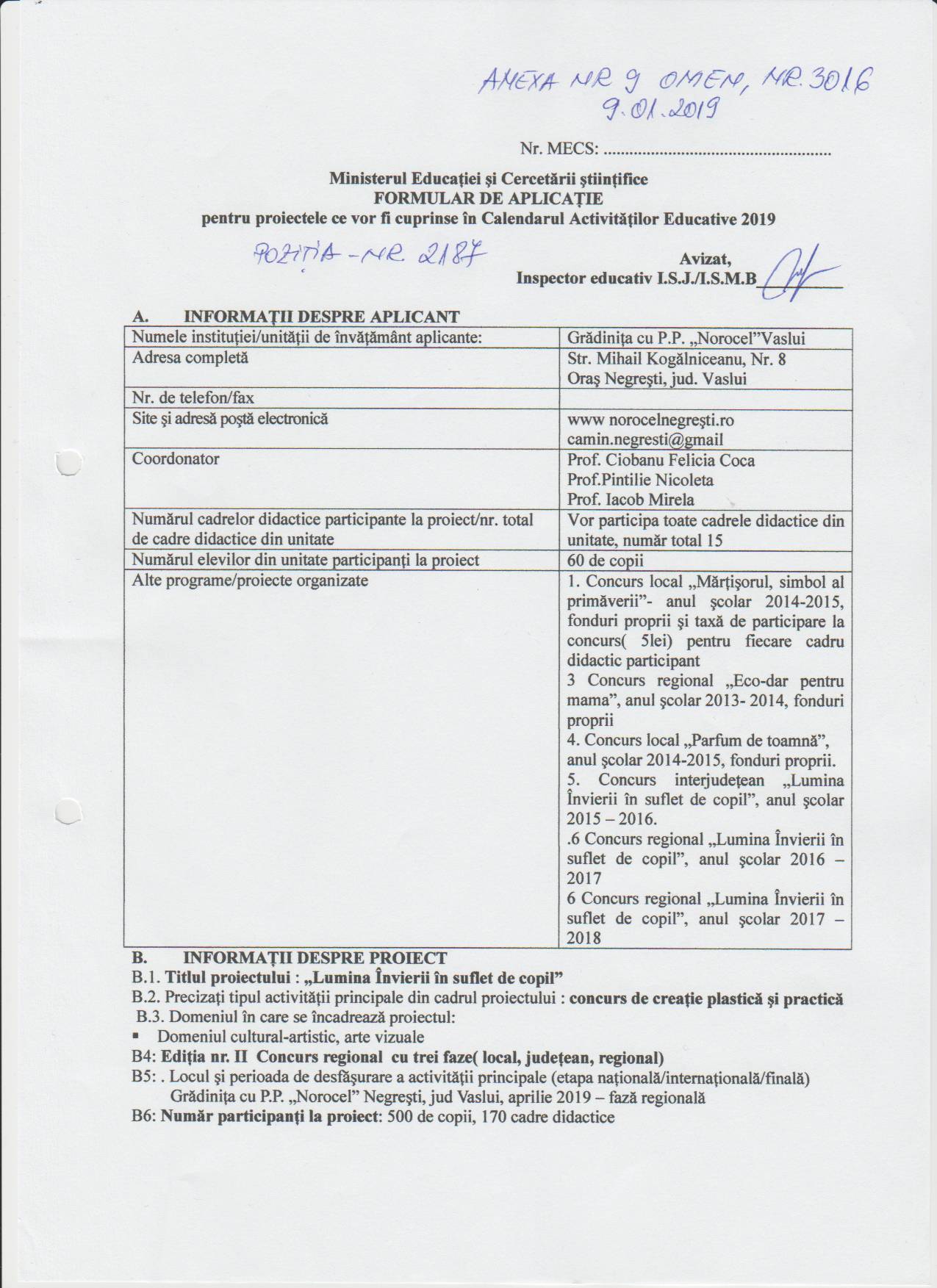 ORGANIZATOR: GRĂDINIŢA cu P.P. ,,NOROCEL” NEGREŞTIAdresa completă : Str. M. Kogălniceanu, Nr.8, Oraș Negrești, Jud. VasluiNr. de telefon/fax: 0235457728   / 0235457728Site şi adresă poştă electronică: camin.negresti@gmailPersoană de contact: DIRECTOR MOROŞANU CRISTINA ELENA şi PROF. CIOBANU FELICIA COCA COORDONATORII  CONCURSULUI:                        PROF.ÎNV. PREŞCOLAR  CIOBANU FELICIA COCA                        PROF.ÎNV. PREŞCOLAR  PINTILIE NICOLETA                        PROF. ÎNV. PREŞCOLAR  IACOB MIRELAECHIPA DE ORGANIZARE:                PROF. MOROŞANU CRISTINA                PROF. IACOB MIRELA                PROF. CIOBANU FELICIA COCA                PROF. PINTILIE NICOLETA                PROF. CIOATĂ MONA                PROF. RADU MARIANA                 PROF.VIERU CORINA                 PROF.ULERU ANA                 EDUC. CUCU ELENAPARTENERI:GRĂDINIŢA CU P.P. „CĂSUŢA FERMECATĂ”, Localitatea Gherla, Jud. Cluj, reprezentată de director, prof. Danko Aurelia ţi prof. Tănasa Monica, telefon:0264243861ŞCOALA GIMNAZIALĂ SCOARŢA, JUDEŢUL GORJ, cu sediul în Scoarţa, reprezentată de     dir. prof.Bobei Alina Georgiana şi prof. Stănilă Ionela Lavinia în calitate de parteneri, tel. 0253280441GRĂDINIŢA CU P.N. NĂDRAG,JUDEŢUL TIMIŞ, cu sediul în Nadrag, reprezentată de dir. prof. Stoiconi Cristian şi prof. Crivinanţu mirela în calitate de de parteneri, tel. 0256328315ŞCOALA GIMNAZIALĂ NR.1, GRĂDINIŢA CU P.N NR4, SĂVENI, JUD. BOTOŞANI,reprezentată de prof. Maticiuc Angelica Dana, în calitate de director şi prof. Ciobanu Camelia, în calitate de parteneri, tel. 0231541278.ŞCOALA GIMNAZIALĂ „URUGUAI” BUCUREŞTI, cu sediul în Bucureşti, sector 1,reprezentată de dir. Prof.Michel Teodora şi prof. Marcu Ioana Georgiana, în calitate de parteneri, tel. 0213168510.ŞCOALA GIMNAZIALĂ „GEORGE VOEVIDCA” cu structurile GPN NR 2, GPN „Valea Seacă” , GPN nr. 5, GPN „Floare de Colţ” Câmpulung Moldovenesc, jud. Suceava, reprezentată de dir. Prof.Băcanu Lăcrămioara şi prof. Năstase Petronela, prof.Moşuleac Petronela, prof. Smadici Andrea Erzsebet, tel. 0230312615ŞCOALA GIMNAZIALĂ „GHEORGHE CIOATĂ” TODIREŞTI, jud. Vaslui, instituţie reprezentată de dir. Prof. Lipşa Petronela şi înv. Bărbosu Lenuţa, în calitate de parteneri, tel .0235459179;GRĂDINIŢA CU P.P. CÂMPINEANCA, VRANCEA, cu sediul în Câmpineanca, instituţie reprezentată de  dir. Prof.Munteanu Liliana Mirela, prof. Chirilă Maria şi Huzună Maricia, tel.033710233;GRĂDINIŢA CU P.P.NR2 BRAŞOV cu sediul în Braşov, instituţie reprezentată de dir. Prof. Alexandu Daniela, TEL.0268511784CENTRUL DE EDUCAŢIE INCLUZIVĂ NEGREŞTI, jud. Vaslui, instituţie reprezentată de dir. Prof. Muşetoiu Carmen şi prof. Ibănescu Roxana în calitate de parteneri, tel.0235457878GRĂDINIŢA CU P.P. „ARICI POGONICI” GHERLA . CLUJ, cu sediul în Gherla, instituţie reprezentată de dir. Prof.Şimonca Valeria şi prof.Olteanu Diana Ionela     GRĂDINIŢA CU P.N. VÂRFURI-ULMET, JUD. DÂMBOVIŢA, CU SEDIUL ÎN ULMET,instituţie reprezentată de dir. Prof. Negulescu Tatiana, tel. 024523303213.  GRĂDINIŢA CU P.P. „SÂNNICOLAU MARE”, TIMIŞ., cu sediul în Sânicolaul Mare, instituţie reprezentată de dir. Prof.Popa Adriana, prof. Ilisoi Adriana, prof. Bandi Diana, prof. Micşa Gabriela în calitate de parteneri, tel. 0256370388. 14.   INSPECTORATUL ŞCOLAR JUDEŢEAN VASLUI, cu sediul în Vaslui, str.Donici, Nr.2, tel./fax. 0235317715, instituţie reprezentată de Inspector Şcolar General, Prof. Gabriela Plăcintă         15.CASA CORPULUI DIDACTIC VASLUI, instituţie reprezentată de director, prof. Popa Cristinel          16. C.J.R.A.E. Vaslui,  instituţie reprezentată de director, prof. Laic DanielaARGUMENTNu vom putea măsura cu mintea dimensiunile celor mai semnificative sărbători religioase Crăciunul şi Sfintele Sărbători de Paşte. Ele reprezintă un prilej de bucurie, de încredere sufletească pozitivă pentru toţi oamenii. În aceste momente fiecare îşi manifestă buna cuviinţă, bunul simţ fie prin intermediul artelor, fie prin intermediul oricărei alte ştiinţe. Copiii ne uimesc şi ne surprind cu imaginaţia lor bogată prin diferite lucrări plastice şi practice.Există în fiecare copil posibilităţi latente nebănuite de a se exprima prin forme aparţinând artelor plastice. Copiilor li se dă posibilitatea de a se exprima, utilizând diferitele elemente ale limbajului plastic, conform propriilor priceperi şi imaginaţii, au ocazia de a face cunoscute rezultatele activităţii lor, sesizând în acelaşi timp că mai exista şi alţi copii cu aceleaşi preocupări, interese şi aptitudini artistice.Prin acest concurs urmărim educarea copiilor în spiritul păstrării valorii autentice, cunoaşterea tradiţiilor şi obiceiurilor de Paşte, îndrumarea lor spre ce este autentic şi specific nouă. Concursul mai oferă oportunitatea realizării unui schimb de experienţă valoros între partenerii educaţionali: cadre didactice, copii, reprezentanţi ai comunităţii locale şi dă posibilitatea desfăşurării unei colaborări eficiente care consolidează relaţiile în cadrul comunităţii. Satisfacţia pentru rezultatele obţinute răsplăteşte eforturile tuturor celor implicaţi în realizarea lor.SCOPUL CONCURSULUI     Afirmarea, cunoaşterea şi stimularea potenţialului artistic şi creativ al preşcolarilor şi şcolarilor din învăţământul primar, educarea dragostei faţă de obiceiurile şi tradiţiile sărbătorilor pascale.OBIECTIVELE PROIECTULUI:       -Stimularea potenţialului creativ al copiilor;       - Identificarea şi valorificarea competenţelor şi abilităţilor plastice, practice şi estetice ale preşcolarilor şi şcolarilor din învăţământul primar;       - Promovarea capacităţii creatoare a copiilor.GRUP ŢINTĂ: copiii  din învăţământul preşcolarPERIOADA:  APRILIE  2019- MAI 2019REGULAMENT DE  ÎNSCRIERE, PARTICIPARE, DESFĂŞURARE ŞI EVALUAREConcursul Regional  de creaţie plastică şi practică,,LUMINA ÎNVIERII ÎN SUFLET DE COPIL”, ediţia a III-a.       Concursul cuprinde trei sectiuni: pictură, desen, colaj şi trei faze: faza locală, judeţeană şi regională.      Concursul este adresat copiilor preşcolari.      Creaţiile plastice vor respecta tematica propusă şi vor fi realizate în tehnica de lucru la alegere pe format A4, pe verso regăsindu-se eticheta ce va cuprinde: titlul lucrării, numele şi prenumele copilului, grupa, grădiniţa, numele şi prenumele cadrului didactic îndrumător. CONCURSUL ESTE GRATUIT!!      Fişa de înscriere pentru fiecare cadru didactic, lucrările pentru concurs, un plic autoadresat(timbrat cu timbrul de 5 lei) şi acordul de parteneriat în dublu exemplar vor fi trimise la următoarea adresă: Ciobanu Felicia, GRĂDINIŢA CU PROGRAM PRELUNGIT ,,NOROCEL” Negreşti, str. M. Kogălniceanu, nr. 8, or. Negreşti, jud. Vaslui. FAZA LOCALĂ A CONCURSULUI se va desfăşura în fiecare unitate  pe data de 2 APRILIE2019. Toate cadrele didactice organizatoare vor primi   un model de diplomă prin e-mail pentru a putea stimula toţi copiii care au participat la această fază. Copiii care au obţinut premiul I, II, vor participa la faza judeţeană.FAZA JUDEŢEANĂ A CONCURSULUI se va desfăşura la Grădiniţa cu P.P. „Norocel” Negreşti, iar lucrările vor fi trimise până pe data de 11 APRILIE 2019.Cadrele didactice vor trimite lucrările a doi copii premiaţi la faza locală.  Lucrările copiilor care au obţinut premiul I , II, III la faza judeţeană vor merge la FAZA REGIONALĂ a concursului ce se va desfăşura pe data de 10 MAI 2019.Partenerii din ţară vor participa doar la FAZA REGIONALĂ, lucrările vor fi trimise până pe data de 6 mai 2019, la următoarea adresă: Ciobanu Felicia, Grădiniţa cu P.P. „Norocel” Negreşti, jud. Vaslui, str. Mihail Kogălniceanu, nr 8.IMPORTANT!! Cadrele didactice care nu vor trimite plic autoadresat, nu vor primi diplomele.       Diplomele, adeverinţele cadrelor didactice îndrumătoare şi acordul de parteneriat semnat şi ştampilat vor fi expediate participanţilor până pe data de 20 iunie 2019.La faza regională se vor acorda premiile I, II, II, Menţiune.Membrii comisiei de evaluare a lucrărilor: Prof.înv. preşcolar MOROŞANU CRISTINAProf. înv. preşcolar CIOBANU FELICIAProf. înv. preşcolar PINTILIE NICOLETAProf. înv. preşcolar IACOB MIRELAProf. înv. preşcolar  CIOATĂ MONA    PERSOANE DE CONTACT: Prof. Ciobanu Felicia - telefon 0745904190;                                                            Prof. Pintilie Nicoleta – telefon 0745119162Grădiniţa cu P.P. „Norocel”(PJ)                                       Şcoala/ Grădiniţa.........................                                                                                           ....................................................  Negreşti, Vaslui                                                               ...................................................                                                                                                     Tel/Fax 0235457728                                                  	  Tel/Fax   Nr...........din.................                                                      Nr..........din .............................                                                                                        Protocol de colaborareîncheiat la data de:  ............................         între partenerii :         - GRĂDINIŢA CU PROGRAM PRELUNGIT NOROCEL NEGREŞTI,  Structura  GRĂDINIŢA CU PROGRAM NORMAL PRICHINDEL, cu sediul în NEGRESTI, Str. Mihail Kogălniceanu, nr.8, tel/fax.0235457728, e-mail camin.negresti@gmail.com, instituţie reprezentată de Director, prof. Moroşanu Cristina Elena şi prof. Ciobanu Felicia, prof. Pintilie Nicoleta, Iacob Mirela  în calitate de coordonator de proiect          -GRĂDINIŢA/ ŞCOALA..........................................................................................,............................................................................................................................................................................................................................................... în calitate de colaboratori.     Obiectul prezentului Protocol de colaborare îl constituie stabilirea rolului şi responsabilităţilor partenerilor în cadrul Parteneriatului necesar desfăşurării Concursului Regional,  ,,LUMINA ÎNVIERII ÎN SUFLET DE COPIL”        Rolul si responsabilităţile GRĂDINIŢA CU PROGRAM PRELUNGIT „NOROCEL” NEGREŞTI, VASLUI.1.Să distribuie regulamentul concursului unităţilor şcolare partenere;2.Să colecteze lucrările realizate de parteneri;3.Să asigure jurizarea lucrărilor;4.Să trimită tuturor participanţilor diplomele şi premiile obţinute;      5.Să mediatizeze rezultatele concursului.       Rolul si responsabilităţile  ........................................................................................................................................................................................................................................     1. Va mediatiza concursul în unitatea unde îşi desfăşoară activitatea.     2. Persoanele de contact vor aduna lucrarile si le vor trimite către unitatea organizatoare.     3. Va pastra permanent legatura cu organizatorii concursului pentru a respecta termenele stabilite in proiect.        Prezentul protocol de colaborare este valabil până la finalizarea proiectului ( data de început – 01/ 10/ 2018  şi de încheiere – 20 / 06 / 2019).            Prezentul protocol de colaborare intră în vigoare la data semnării de către cele două părţi.        Prezentul protocol de colaborare este semnat în 2 exemplare originale, câte unul pentru fiecare parte.         Coordonator concurs,  Prof. Ciobanu Felicia Coca, Prof. Pintilie Nicoleta, Iacob MirelaGrădiniţa cu P.P. “Norocel”                                                  Grădiniţa.....................................Negreşti, jud. Vaslui                                                            ........................................................Dir. Prof. Moroşanu Creistina                                              Dir.prof..........................................FIŞĂ DE ÎNSCRIERECONCURS  REGIONAL “LUMINA ÎNVIERII ÎN SUFLET DE COPIL”Aprilie 2019NUMELE ŞI PRENUMELE  ______________________________________________                                        SPECIALITATEA _______________________________________________________ADRESA DE DOMICILIU________________________________________________TELEFON Fix / Mobil____________________________________________________ E-MAIL  _____________________________________________________GRĂDINIŢA/ŞCOALA __________________________________________________ LOCALITATEA________________________________________________________SECŢIUNEA LA CARE SE ÎNCADREAZĂ LUCRAREA Faza locală:        Faza judeţeană : Faza regională:  NR: CRT.NUMELE ŞI PRENUMELEPreşcolarului/şcolaruluiSecţiuneaGrupa/ClasaLUCRAREANR: CRT.NUMELE ŞI PRENUMELEPreşcolarului/şcolaruluiSecţiuneaGrupa/Clasa              LUCRAREA1.2.NR: CRT.NUMELE ŞI PRENUMELEPreşcolarului/şcolaruluiSecţiuneaGrupa/Clasa              LUCRAREA1.2.